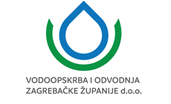 VODOOPSKRBA I ODVODNJA ZAGREBAČKE ŽUPANIJE d.o.o.Koledovčina ulica 1, HR-10000 ZagrebOIB: 54189804734(dalje u tekstu: Naručitelj)DOKUMENTACIJA O NABAVIUSLUGE UPRAVLJANJA PROJEKTOM	za projekt sufinanciran od EU	NAZIV PROJEKTA: RUGVICA – DUGO SELO – SUSTAV ODVODNJE I PROČIŠĆAVANJA OTPADNIH VODAKNJIGA 3Projektni zadatakEvidencijski broj nabave: E-VVU-2-2018.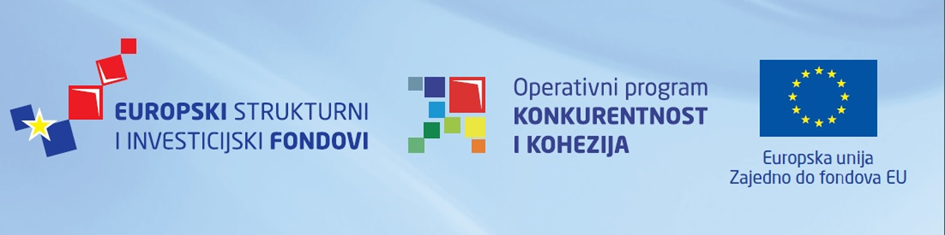 	Ova Dokumentacija o nabavi se sastoji od:KNJIGA 1		UPUTE PONUDITELJIMA I OBRASCIKNJIGA 2		UGOVORNA DOKUMENTACIJAKNJIGA 3		PROJEKTNI ZADATAKKNJIGA 4		TROŠKOVNIKPROGRAMSKO-INSTITUCIONALNI OKVIR, CILJ I SVRHA UGOVORAProgramsko-institucionalni okvirProjekt „RUGVICA - DUGO SELO – SUSTAV ODVODNJE I PROČIŠĆAVANJA OTPADNIH VODA“ sufinancira se sredstvima EU u okviru Operativnog programa za konkurentnost i koheziju 2014.-2020.Sukladno Zakonu o uspostavi institucionalnog okvira za provedbu europskih strukturnih i investicijskih fondova u Republici Hrvatskoj u financijskom razdoblju 2014. – 2020. (NN 92/2014) i Uredbom o tijelima u sustavu upravljanja i kontrole korištenja Europskog socijalnog fonda, Europskog fonda za regionalni razvoj i Kohezijskog fonda, u vezi s ciljem „Ulaganje za rast i radna mjesta“ (NN 107/2014 i 23/2015), određena je struktura sustava upravljanja i kontrole korištenja Europskog socijalnog fonda, Europskog fonda za regionalni razvoj i Kohezijskog fonda relevantna za provedbu ovog projekta:Koordinacijsko tijelo: Ministarstvo regionalnog razvoja i fondova Europske unije,Tijelo za ovjeravanje za provedbu Operativnog programa „Konkurentnost i kohezija“: Ministarstvo financija, Tijelo za reviziju za provedbu Operativnog programa „Konkurentnost i kohezija“: Agencija za reviziju sustava provedbe programa Europske unije,Upravljačko tijelo za provedbu Operativnog programa „Konkurentnost i kohezija“: Ministarstvo regionalnog razvoja i fondova Europske unije,Posredničko tijelo razine 1 za relevantan prioritet: Ministarstvo zaštite okoliša i energetike,Posredničko tijelo razine 2 za relevantan prioritet: Hrvatske vode, Korisnik projekta i Naručitelj je VODOOPSKRBA I ODVODNJA ZAGREBAČKE ŽUPANIJE D.O.O.Sva navedena nacionalna tijela imaju obvezu kontrole projekta “RUGVICA - DUGO SELO – SUSTAV ODVODNJE I PROČIŠĆAVANJA OTPADNIH VODA“ i s tog osnova pristupa svim informacijama. Revizijska i druga kontrolna tijela Europske komisije također imaju obvezu kontrole projekta “RUGVICA -DUGO SELO – SUSTAV ODVODNJE I PROČIŠĆAVANJA OTPADNIH VODA“ i s tog osnova pristup svim informacijama.Hrvatske vode kao posredničko tijelo razine 2 imaju, od svih navedenih nacionalnih tijela, primarni zadatak kontrole Projekta “RUGVICA - DUGO SELO – SUSTAV ODVODNJE I PROČIŠĆAVANJA OTPADNIH VODA“, te sukladno Zakonu o uspostavi institucionalnog okvira za provedbu europskih strukturnih i investicijskih fondova u Republici Hrvatskoj u financijskom razdoblju 2014. – 2020. (NN 92/2014) i Uredbom o tijelima u sustavu upravljanja i kontrole korištenja Europskog socijalnog fonda, Europskog fonda za regionalni razvoj i Kohezijskog fonda, u vezi s ciljem „Ulaganje za rast i radna mjesta“ (NN 107/2014, 23/2015, 129/15, 15/17, 18/17) imaju obvezu obavljanja kontrola jesu li robe, radovi, usluge koji su financirani stvarno isporučeni, jesu li izdatci koje je korisnik prikazao stvarno nastali, te udovoljavaju li nacionalnim pravilima i pravilima Europske unije tijekom cijelog razdoblja provedbe i trajanja projekta, a s ciljem provjere korištenja europskih sredstava prije isplate istih prema korisniku projekta. Ove provjere naročito se odnose na:provjeru isporuka i prihvatljivosti izdataka projekta, te obavljanje administrativnih provjera i provjera na terenu,nadziranje napretka projekta i izvještavanje o istomedostava informacija o provjerenim izdatcima nacionalnim tijelima,provjera eventualnih sumnji na nepravilnosti i predlaganje korektivnih mjera,osiguravanje korištenja posebnog računovodstvenog sustava od strane korisnika za provedbu projekta,provedbu, odnosno kontrolu provedbe mjera vidljivosti i informiranja, osiguravanje pravilne provedbe ovih mjera od strane korisnika i ostalo.Opći cilj ProjektaPrema Višegodišnjom programu gradnje komunalnih vodnih građevina za razdoblje 2014. – 2023. (Odluka o donošenju Višegodišnjeg programa gradnje komunalnih vodnih građevina, NN br.117/2015) definirano je da je potrebno aglomeraciju Rugvica – Dugo selo uskladiti s Direktivom do kraja 2018. godine. Područje je također definirano kao osjetljivo.Usklađivanje s Direktivom o  odvodnji i pročišćavanju komunalnih otpadnih voda (91/271/EEC) i sa zahtjevima Pravilnika o graničnim vrijednostima emisija otpadnih voda u svrhu:Postizanje i očuvanje dobrog stanja voda radi zaštite života i zdravlja ljudi, zaštite njihove imovine, zaštite vodnih i o vodi ovisnih ekosustava,Povećanje priključenosti na sustav odvodnje i pročišćavanja otpadnih voda za približno dodatnih 8.462 stanovnika.Implementacijom varijante „S projektom“, dogradnja UPOV-a sa 2. na 3.stupanj pročišćavanja (povećanje ES sa 25.000 na 28.000 ), izgradnjom i rekonstrukcijom 87 km mreže za odvodnju analizirana aglomeracija trebala bi imati priključenost od 86% (cca. 2536 novih priključaka)Ciljevi kojima će se osigurati obveza usklađenja:Dogradnja/rekonstrukcija sustava odvodnje otpadnih voda Povećanje priključenosti na sustav odvodnje i pročišćavanja otpadnih voda Dogradnjom uređaja za pročišćavanje otpadnih voda sa nazivnog kapaciteta 25.000 ES na 28.000 ES i  na III. stupanj pročišćavanja, pročistiti će se sve prikupljene otpadne vode javnog sustava odvodnje i prikupljene septičke otpadne vode sa cjelokupne konačne aglomeracije Rugvica – Dugo SeloProjekt je usklađen sa strategijom Operativnog programa Konkurentnost i kohezija 2014. - 2020. naročito kroz Tematski cilj / Prioritetnu os 06 - Zaštita okoliša i održivost resursa, sa: Investicijskim prioritetom 6ii – Ulaganje u sektor vodnoga gospodarstva kako bi se ispunili zahtjevi pravne stečevine Unije u području okoliša i zadovoljile potrebe koje su utvrdile države članice za ulaganjem koje nadilazi te zahtjeve. Projekt je usklađen sa Specifični cilj 6ii2 - Razvoj sustava odvodnje i pročišćavanja otpadnih voda s ciljem doprinosa poboljšanju stanja vode, kroz:Rekonstrukciju javnog sustava odvodnje u svrhu sprječavanja onečišćenje tla i vodaIzgradnjom proširenja javnog sustava odvodnje prikupiti će se dodatne količine otpadnih voda koje se trenutačno neadekvatno ispuštaju bez ikakvog pročišćavanja - veća stopa priključenosti stanovništva na javne sustave odvodnje i veća količina otpadne vode koja se pročišćava na odgovarajućoj razini nakon prikupljanjaDogradnjom UPOV-a sa II. na III.stupanj pročišćavanja, sa nazivnog kapaciteta 25.000 ES na 28.000 ESSvrha realizacije ovog Projekta je povećanje priključenosti stanovništva na javni sustav odvodnje i povećanje stupnja pročišćavanja, čime će se postići smanjenje onečišćenja vodotoka i podzemlja te poboljšanje kvalitete vodotoka nizvodnih korisnika, kao i očuvanje općih zdravstvenih uvjeta stanovništva te postizanje i održavanje dobrog stanja voda.Ovim projektom također se potiče rast i promicanje ekološke i socioekonomske održivosti kroz financiranje lokalne infrastrukture i osnovnih lokalnih usluga, i to u skladu s nacionalnim strateškim prioritetima kao što je odvodnja i pročišćavanje otpadnih voda.Specifični ciljeviOsnovni ciljevi Projekta proizlaze iz obveze usklađenja Aglomeracije Rugvica – Dugo selo, u prvom planu, sa zahtjevima Direktive o odvodnji i pročišćavanju komunalnih otpadnih voda 91/271/EEC i sa zahtjevima Pravilnika o graničnim vrijednostima emisija otpadnih voda. Projekt je usklađen sa strategijom Operativnog programa Konkurentnost i kohezija 2014. - 2020. kroz Tematski cilj / Prioritetnu os 06 - Zaštita okoliša i održivost resursa, sa: Investicijskim prioritetom 6ii – Ulaganje u sektor vodnoga gospodarstva kako bi se ispunili zahtjevi pravne stečevine Unije u području okoliša i zadovoljile potrebe koje su utvrdile države članice za ulaganjem koje nadilazi te zahtjeve. Projekt je usklađen sa Specifični cilj 6ii2 - Razvoj sustava odvodnje i pročišćavanja otpadnih voda s ciljem doprinosa poboljšanju stanja vode.Specifični ciljevi koji će se ostvariti realizacijom ovog projekta:Sa dogradnjom sustava odvodnje otpadnih voda (85.232,50 m, 10 CS, 3 rasteretne građevine) aglomeracija trebala bi imati priključenost od 86 % (2536 novih priključaka).U svrhu sprječavanja onečišćenja tla i voda rekonstrurat će se sustava odvodnje otpadnih voda (1605 m, 1 rasteretna građevina) Povećanje priključenosti na sustav odvodnje i pročišćavanja otpadnih voda za približno dodatnih 8.462 stanovnika do 2022 g.Izgradnjom proširenja javnog sustava odvodnje prikupiti će se dodatne količine otpadnih voda koje se trenutačno ispuštaju bez adekvatnog pročišćavanja - veća stopa priključenosti stanovništva na javne sustave odvodnje i veća količina otpadne vode koja se pročišćava na odgovarajućoj razini nakon prikupljanjaDogradnjom UPOV-a (postojećeg kapaciteta 25.000 ES i II. stupnja pročišćavanja) povećati će se kapacitet na 28.000 ES i na III. stupanj pročišćavanja Postojeće stanje: Vodoopskrbnim sustavom te sustavom odvodnje, na predmetnom području upravlja i održava javni isporučitelj Vodoopskrba i odvodnja Zagrebačke županije d.o.o.Na području projekta trenutačno živi ~25.000 stalnih stanovnika i cca 536 gospodarskih i javnih subjekata. Po podacima iz svibnja 2015. na području aglomeracije Rugvica - Dugo Selo bilo je izgrađeno cca 90kmkanalizacijskih cjevovoda. Od toga je veći dio sagrađen u Gradu Dugo Selo, a u Općini Rugvica su gotovo isključivo izgrađeni glavni kolektori (ne i sekundarni kanali).Postojeći sustav odvodnje na području aglomeracije Dugo Selo – Rugvica čine slijedeći elementi:- sekundarni kanali DN 140-300 mm: 52.106 m- kolektori DN 300-800 mm: 38.159 m- rasteretne građevine na području Grada Dugo Selo: 3 kom. (PKP1, PKP2, RG2)- 24 crpne stanice (CSL1, CSL2, CSL3, CSds2, CS11, CS12, PCds4, P07, P06, P05, CS1a, CS2a, CS3a, P010,909A, CS01, P08A, PO8, CS02, CS03, CS04, CS05, CS06, CS07)Postojeće poteškoće:Problemi u sustavu odvodnje otpadnih voda:Prekomjerno hidrauličko opterećenje određenih dionica – plavljenjeTaloženje u glavnim kolektorimaInfiltracija kroz loše izvedena stara okna i cjevovodeNiska stopa pokrivenosti i priključenostiPotreba za rekonstrukcijom oštećenih i vodopropusnih dionica postojećih kanalaGrađevine nisu u cijelosti izgrađene niti su stavljene u funkcijuKvantificirani ciljevi projekta:Sustav odvodnje otpadnih vodaIzgradnja ukupno 85.232,50 m kanalizacijske mreže (585,88 m tlačnih vodova i 84.646,62 m gravitacijskih vodova)Izgradnja 10 crpnih stanica; na glavnom kolektoru GK3 (Kopčevec, zona 30 i zona 34a):  CSds3, CSds9, CSds5, CSds8; u Martin Bregu: CSds10, CSds11, CSds12, CSds13, CSds14; u naselju Novaki Oborovski: PO4Izgradnja 3 rasteretne građevine (na glavnom kolektoru GK3:  RG6, RG4 i u Kopčevcu: RG5)Rekonstrukcija 1.605,00 m gravitacijske kanalizacije i 1 rasteretne građevine RG7Izgradnja 2536 kom kućnih priključakaPročišćavanje otpadnih vodaUPOV u Novakima Oborovskim, dogradnja sa II. na III.stupanj pročišćavanje i povećanje kapaciteta sa postojećih 25.000 ES na 28.000 ESPodručje obuhvata projekta Aglomeracija Rugvica-Dugo Selo nalazi se na području Zagrebačke županije, a u obuhvat EU projekta ušla su naselja na području Općine Rugvica i Grada Dugo Selo.Naselja na području Općine Rugvica: Rugvica, Novaki Oborovski, Črnec Rugvički, Črnec Dugoselski, Donja Greda, Obedišče Ježevsko, Ježevo, Nart  Savski, Jalševec Nartski, Dragošička, Okunšćak, Otok  Nartski, Čista Mlaka, Novaki Nartski, Struga Nartska, dio Trstenika Nartskog, Hrušćica, Sop, Otok Svibovski, Novaki Oborovski.Naselja na području Grada Dugo Selo: Dugo Selo, Kopčevec, Leprovica, Mala Ostrna, Velika Ostrna.Svrha Ugovora i rezultat koji treba postići IzvršiteljSvrha Ugovora o pružanju usluga upravljanja projektom je:Omogućiti pravovremenu i učinkovitu provedbu Projekta i provedbu investicijskih mjera predviđenih Projektom kroz osiguranje usluga upravljanja Projektom;Pružiti podršku Naručitelju, kao krajnjem korisniku, u svim njegovim obvezama vezanim uz provođenje Projekta sufinanciranog kroz Operativni program ''Konkurentnost i kohezija'' iz strukturnih fondova EU, temeljem Ugovora o dodjeli bespovratnih sredstava;Osigurati usluge Voditelja projekta prema odredbama Zakona o poslovima i djelatnostima prostornog uređenja i gradnje (NN 78/15);Pratiti provedbu svih ugovora iz aktivnosti 1-5, te savjetovati Naručitelja s obzirom na sve aspekte koji, po profesionalnoj procjeni Izvršitelja, mogu ugroziti uspješnu provedbu Projekta i/ili dovesti do kršenja uvjeta iz ugovora;Izvještavati Naručitelja o napretku projekta, potencijalnim rizicima i metodama mitigacije rizika.pružiti podršku Naručitelju u svim njegovim obvezama vezanim za provođenje postupaka javne nabave Usluga upravljanja projektom  mora se provoditi u potpunoj sukladnosti s gore navedenim i relevantnim zakonodavstvom RH i EU. Prema odredbama Zakona o poslovima i djelatnostima prostornog uređenja i gradnje (NN 78/15), Projekt zbog svoje investicijske vrijednosti ulazi u obavezu imenovanja Voditelja Projekta od strane Naručitelja. Izvršitelj će predložiti, a Naručitelj imenovati Voditelja Projekta, koji će koordinirati rad članova tima za upravljanje projektom.Rezultat : Upravljanje projektom provedeno u potpunoj sukladnosti s ovim dokumentacijom i relevantnim zakonodavstvom RH i EU.RiziciU nastavku se navode rizici koje Izvršitelj može očekivati tijekom izvršenja Ugovora:Kašnjenja i druge poteškoće s postupcima javne nabave te postupcima evaluacije ponuda te zakašnjelo potpisivanje pojedinih ugovora;Kašnjenje u rješavanju imovinsko-pravnih odnosa;Kašnjenje uslijed neizvršavanja obaveza Izvođača;Kašnjenje u isporuci opreme;Kašnjenje uslijed loših vremenskih prilika, neočekivanih uvjeta tla, arheoloških nalaza nagradilištu;Nužnost primjene novog zakonodavstva koja zahtijeva promjene metoda izgradnje iliopremanja;Ukoliko definirani opseg usluga premašuje raspoloživi proračun i stoga je potrebno ponovnorazmotriti prioritete;Neuspješna suradnja između Izvršitelja, Naručitelja, Nadzora i Izvođača.Lista navedenih rizika nije isključiva. Većinom se radi o rizicima na koje Izvršitelj nema utjecaja, ali kojih mora biti svjestan i o istima voditi računa prilikom formiranja svoje cijene.Opseg usluga i tehnički elementi projektaU nastavku se daje kratak prikaz tehničkih elemenata projekta „Rugvica – Dugo Selo – Sustav odvodnje i pročišćavanja otpadnih voda“ (u daljnjem tekstu – Projekt), odnosno svih projektinih aktivnosti koje će biti predmet izvršenja usluge upravljanja projektom.Aktivnosti u sklopu cjelokupnog Projekta su:AKTIVNOST 1:Upravljanje projektom nad izgradnjom i rekonstrukcijom sustava odvodnje - Ugovor o radovima prema FIDIC Crvenoj knjizi.AKTIVNOST 2:Upravljanje projektom nad dogradnjom uređaja za pročišćavanje otpadnih voda - Ugovor o radovima prema FIDIC Žutoj knjizi.AKTIVNOST 3:Upravljanje projektom nad uslugom nabave opreme za sustav odvodnje – Ugovor o nabavi opreme za sustav odvodnjeAKTIVNOST 4:Upravljanje projektom nad uslugom nadzora (nadzor za aktivnosti 1 i 2) – Ugovor za uslugu nadzoraAKTIVNOST 5:  Upravljanje projektom nad provedbom mjera vidljivosti i promidžbe - Ugovor o uslugama provedbe          mjera vidljivosti i promidžbeVećina predmetnih aktivnosti 1-5 izvodit će se istovremeno te je obveza Izvršitelja da formira svoj tim i rasporedi njegove resurse na način da se kvalitetno i u zahtijevanom opsegu mogu pokriti sve aktivnosti.Napomena: numeriranje predmetnih aktivnosti brojevima 1-5 napravljeno je samo radi preglednosti ove Dokumentacije o nabavi. Ti brojevi ne predstavljaju njihovu službenu oznaku niti redoslijed provođenja.Nadalje se daje detaljan prikaz svih aktivnosti koje predstavljaju predmet izvršenja usluge upravljanja projektom.Aktivnost 1 - Upravljanje projektom nad izgradnjom i rekonstrukcijom sustava odvodnje - Ugovor o radovima prema FIDIC Crvenoj knjiziSustav odvodnje otpadnih vodaIzgradnja ukupno 85.232,50 m kanalizacijske mreže (585,88 m tlačnih vodova i 84.646,62 m gravitacijskih vodova)Izgradnja 10 crpnih stanica; na glavnom kolektoru GK3 (Kopčevec, zona 30 i zona 34a):  CSds3, CSds9, CSds5, CSds8; u Martin Bregu: CSds10, CSds11, CSds12, CSds13, CSds14; u naselju Novaki Oborovski: PO4Izgradnja 3 rasteretne građevine (na glavnom kolektoru GK3:  RG6, RG4 i u Kopčevcu: RG5)Rekonstrukcija 1.605,00 m gravitacijske kanalizacije i 1 rasteretne građevine RG7Izgradnja 2536 kom kućnih priključakaTrajanje ugovora Aktivnost 1Ukupno trajanje iznosi 30 mjeseci (razdoblje građenja, provedbe testova, provođenja tehničkog pregleda, ishođenja uporabne dozvole i preuzimanja radova) od čega se pretpostavlja:Aktivnost 2  - Upravljanje projektom nad dogradnjom uređaja za pročišćavanje otpadnih voda -  Ugovor o radovima prema FIDIC Žutoj knjiziPročišćavanje otpadnih vodaUPOV u Novakima Oborovskim, dogradnja sa II. na III.stupanj pročišćavanja i povećanje kapaciteta sa postojećih 25.000 ES na 28.000 ESTrajanje ugovora Aktivnost 2Ukupno trajanje iznosi 21 mjesec (razdoblje projektiranja, ishođenja dozvola, građenja, provedbe testova i probnog rada, provođenja tehničkog pregleda, ishođenja uporabne dozvole i preuzimanja radova) od čega se pretpostavlja:Aktivnost 3 - Upravljanje projektom nad uslugom nabave opreme za sustav odvodnje – Ugovor o nabavi opreme za sustav odvodnjePredmet ugovora je nabava opreme za održavanje sustava odvodnje:-	 Woma - stroj za čišćenje i odštopavanje kanalizacije zapremnine cca 5m³ (1 kom)-	 Kamionska cisterna za prijevoz septike (1 kom)-	 Elektroagregat – mobilni do 15kW (1 kom)-	 Motorna pumpa min 750 l/min (2 kom)-	 Oprema za ispitivanje prisutnosti plinova u građevinama odvodnje (1 kom)-	 Visokotlačni uređaj za pranje (1 kom)Trajanje ugovora Aktivnost 3Ukupno trajanje iznosi 11 mjeseci.Aktivnost 4 - Upravljanje projektom nad uslugom nadzora (nadzor za aktivnosti 1 i 2) Ugovor za uslugu nadzora Nadzor će se provoditi u skladu s uvjetima ugovora za usluge nadzora radova, a koji se provode sukladno FIDIC uvjetima Ugovora o građenju (FIDIC Crvena knjiga – Aktivnost 4a, FIDIC uvjetima Ugovora za postrojenja i projektiranje i građenje (FIDIC Žuta knjiga – Aktivnost 4b), Zakonom o gradnji (NN 153/13, 20/17) i Zakonom o poslovima prostornog uređenja i gradnje (NN 78/15, 65/17), i drugim relevantnim zakonodavnim aktima važećim za ovu vrstu građevina. Pri provedbi stručnog nadzora, Izvršitelj je dužan u svemu se pridržavati odredbi Pravilnika o načinu provedbe stručnog nadzora građenja, obrascu, uvjetima i načinu vođenja građevinskog dnevnika te o sadržaju završnog izvješća nadzornog inženjera (NN 111/14, 107/15, NN 20/17)Nadzor nad Aktivnost 4a - Usluge nadzora tijekom „IZGRADNJA I REKONSTRUKCIJA SUSTAVA ODVODNJE“ i Aktivnost 4b - Usluge nadzora tijekom „DOGRADNJA UREĐAJA ZA PROČIŠĆAVANJE OTPADNIH VODA“ uključuje:1. Glavni nadzorni inženjer- Voditelj Tima2. Nadzorni inženjer za građevinske radove sustava odvodnje3. Nadzorni inženjer za nad projektiranjem i dogradnjom uređaja za pročišćavanja otpadnih voda4. Tehnološki nadzorni inženjer za nadzor nad projektiranjem i dogradnjom UPOV-a5. Nadzorni inženjer za strojarske radove6. Nadzorni inženjer za elektrotehničke radove7. Nadzorni inženjer za građevinske radove - sustav odvodnje (pomoćnik Stručnjaka 2)8. Nadzorni inženjer za geodeziju9. Nadzorni inženjer za geomehaniku10. Koordinator zaštite na radu u fazi izvođenja radovaTrajanje ugovora Aktivnost 4Ukupno trajanje iznosi 30 mjeseci.Aktivnost 5 – Upravljanje projektom nad provedbom mjera vidljivosti i promidžbe - Ugovor o uslugama provedbe mjera vidljivosti i promidžbeMjere informiranja javnosti i vidljivosti projekta vezane su na Upute za korisnike sredstava projekta sufinanciranog u okviru europskih strukturnih i investicijskih fondova u razdoblju 2014.-2020., obvezujuće za korisnike sredstava čiji su projekti sufinancirani iz Kohezijskog fonda u razdoblju 2014.-2020., Komunikacijske strategije operativnog programa „Konkurentnost i kohezija 2014.-2020., Ministarstvo regionalnoga razvoja i fondova Europske unije, Zagreb, svibanj 2015., te Komunikacijske strategije europskih strukturnih i investicijskih fondova za RH za razdoblje 2014.-2020., Zagreb, srpanj 2015.Usluge provedbe mjera vidljivosti i promidžbe obuhvaćaju slijedeće aktivnosti:a) PROMIDŽBA PROJEKTA- obuhvaća oblikovanje, izradu i dostavu promotivno informativnih materijala u skladu s komunikacijskom strategijom Priručnika za komunikaciju i vidljivost za vanjske aktivnosti EU i uputama za informiranje, komunikaciju i vidljivost projekata (Upute za korisnike za razdoblje 2014.-2020.), a koja uključuju vizualni i grafički dizajn ukupnih projektnih materijala uključujući izradu koncepta i kompletnog sadržaja, dizajn i grafičku pripremu, tisak, koordinaciju dobavljača te nabavu, koordinaciju produkcije (dotisak logotipa u skladu s EU Uputama za korisnike, kontrolu kvalitete i isporuku promotivnih materijala o svrsi i ciljevima projekta i o ulozi EU u njegovom sufinanciranju. U okviru promidžbe projekta potrebno je izraditi slijedeći promotivni materijal:privremene informacijske pločetrajne pločeletkebrošure.b) INFORMIRANJE JAVNOSTI S CILJEM JAČANJA VIDLJIVOSTI- Informiranje javnosti s ciljem jačanja vidljivosti obuhvaća slijedeće:lokalnu radio kampanju (izrada radio spota, radio emisije i radio reportaže),oglasnu kampanju (objave u lokalnom tisku, reklamni oglasi na jumbo plakatima),Internet promociju projekta (dizajn i izradu web stranice projekta, te izradu i oblikovanje materijala za objavu na web stranici projekta te ažuriranje podataka minimalno 2x mjesečno tijekom trajanja projekta)organizaciju i pripremu događaja (javno predstavljanje projekta, konferencije za novinare).Trajanje ugovora Aktivnost 5Ukupno trajanje iznosi 30 mjeseci.Detaljan opis aktivnosti i obveza IzvršiteljaSvi zadaci izvršavat će se u skladu s odredbama hrvatskog i europskog zakonodavstva te u skladu s predloženom metodologijom i organizacijom rada.Izvršitelj ima pravo i obvezuje se da će u provedbi projekta donositi relevantne operativne i radne odluke kojima će usmjeravati razvoj projekta na način da će u potpunosti poštovati projektna ograničenja koja mu je postavio Naručitelj, a naročito u vezi troškova, zadane kvalitete i rokova realizacije projekta.Članovi tima Izvršitelja moraju kontinuirano biti prisutni na Projektu tijekom cijele provedbe Projekta. Primarno mjesto obavljanja usluga je ured Izvršitelja (primarna komunikacija putem e-maila i telefona).Izvršitelj će usko surađivati s Naručiteljem i pružati mu pomoć te ga obavještavati o svim pitanjima koja se odnose na status Projekta, a posebno u slučaju problema s mogućim implikacijama na troškove ili napredovanje Projekta. Izvršitelj će savjetovati Naručitelja o mogućim mjerama za prevladavanje problema, a sve usmjereno k ispunjavanju ciljeva Projekta.Svi podaci koje Naručitelj ustupi Izvršitelju i označi tajnim, Izvršitelj će koristiti isključivo u svrhu izvršenja ovog Ugovora i neće ih ustupiti trećim osobama.Sukladno prethodno navedenom, Izvršitelj će pružiti usluge savjetovanja, podrške i upravljanja projektom gradnje Naručitelju u provedbi slijedećih aktivnosti Projekta:Razvoj i praćenje Plana Provedbe Projekta (PPP)Izvršitelj će utvrđivati, pregledavati i ažurirati Plan provedbe Projekta (PPP) koji se financira iz sredstava Europske unije. Izvršitelj  će  uspostaviti,  koristiti  i  održavati  računalni  program  planiranja  i  kontrole Projekta. Program će se temeljiti na nekom od opće prihvaćenih računalnih software, koji osim planiranja i praćenja aktivnosti Projekta omogućuje i primjenu analize stvorene vrijednosti (Earned Value Analysis).Izvršitelj će koristeći naprijed navedeni program u roku 15 dana od Datuma početka obavljanja usluge napraviti i isporučiti Naručitelju Plan provedbe projekta (PPP) koji će obuhvatiti sve aspekte provedbe Projekta te će između ostalog uključivati:Vremenski plan provedbe projekta – detaljni program Projekta koji prikazuje sve aktivnosti i ključne događaje za odobrenja, izgradnju, završetak radova, ishođenje dozvola itd. U tijeku procesa izrade ovog plana Izvršitelj će Naručitelju pružiti podršku u provjeri jesu li identificirane sve dozvole i suglasnosti nadležnih tijela vezane uz predmet Projekta;Financijski tijek provedbe projekta - detaljni proračun troškova za cijelo trajanje Projekta; Proračun će se izraditi na temelju postojećih prijedloga procjene troškova odnosno temeljem sklopljenih Ugovora po pojedinim Aktivnostima;Matrica rizika Projekta - matrica rizika koja prikazuje ključne izazove i rizike povezane s Projektom i predložene mjere za njihovo rješavanje.PPP će biti napravljen na osnovi detaljnih objektnih i funkcijskih razvijenih struktura Projekta (WBS – Work Breakdown Structure)Izvršitelj  će  poduzeti  mjere  kako  bi  svi  sudionici  u  Projektu  uveli  i  koristili  naprijed navedeni program kako bi se tako omogućila efikasna i pravovremena kontrola provedbe Projekta.Izvršitelj će Naručitelju predložiti sustav praćenja efikasnosti provedbe Projekta kroz ključne pokazatelje izvršenja (KPI - Key Performance Indicator). Svaki mjesečni izvještaj koji će Izvršitelj dostavljati Naručitelju sadržavat će i stanje provedbe Projekta mjereno kroz KPI.Izvršitelj će Naručitelju pružiti podršku u utvrđivanju, pregledavanju i ažuriranju plana provedbe Projekta (PPP) koji se sufinancira iz sredstava Europske unije. Izvršitelj će pružiti podršku Naručitelju u ažuriranju PPP-a sukladno promjenama u Projektu, odmah po nastupu promjena u Projektu, a najkasnije u roku od 7 dana od nastanka promjena. Uz to opseg usluge Izvršitelja obuhvaća, ali nije ograničen na: savjetodavne usluge tijekom postupka javne nabave radova, usluga i robe u sklopu Projekta. Upravljanje rizicimaUpravljanje rizicima pomaže zaštiti Naručitelja od rizika koji proizlaze iz provedbe Projekta. Nadgledajući provedbu ugovora iz aktivnosti koji čine ovaj Projekt (aktivnosti su popisani u poglavlju 3, Knjiga 3 Projektni zadatak), te praćenjem ključnih procesa, Izvršitelj će pružiti koordinirane savjete i pomoć tijekom upravljanja rizicima.Cilj upravljanja rizicima je svođenje rizika Projekta na prihvatljivu razinu provođenjem mjera koje bi ublažile vjerojatnost pojavljivanja rizika ili utjecaj realizacije rizika ili oboje u isto vrijeme.Upravljanje rizicima je postupak koji se odnosi na sustavnu:analizu procesa u nadležnosti Naručitelja,identificiranje rizika za postizanje ciljeva Naručitelja,identificiranje korektivnih mjera za ublažavanje neprihvatljivih rizika.Izvršitelj je dužan razviti metodologiju upravljanja rizicima na temelju identifikacije rizika, procjene utjecaja rizika i procjene vjerojatnosti pojave rizika.Izvršitelj će razviti metodologiju upravljanja rizicima u Projektu te će pružati savjete i podršku Naručitelju u procesu upravljanja rizicima.Ciklus upravljanja rizicima se sastoji od sljedećih elemenata:postavljanje ciljevaidentificiranje i procjena rizikapostupanje po pojavi rizikapraćenje i izvještavanjeU svrhu identificiranja rizika Izvršitelj će koristiti razne metode kao što su: korištenje podataka sa sličnih projekata, održavanje radionica, posebne upitnike te provođenje intervjua.Izvršitelj će uspostaviti, koristiti i održavati registar rizika koji će između ostalog sadržavati:  pregled identificiranih rizika,  procjene rizika na temelju učinka i vjerojatnosti,  potrebne aktivnosti, odnosno kontrole koje će smanjiti posljedice rizika,  osobe koje su zadužene za provođenje određenih aktivnosti,  rokove za njihovo izvršenje.U nastavku se navode rizici koje Izvršitelj može očekivati tijekom izvršenja Ugovora. Prije svega se to odnosi na troškove povezane s otklanjanjem nedostataka u ugovornim i rokovima za otklanjanje nedostataka. Troškove proizašle iz potrebe Tehničke pomoći i upravljanja Projektom u ugovornim rokovima Izvršitelj je dužan uključiti u svoju cijenu usluge. U nastavku se navode primjerice, ali ne isključivo, očekivani rizici:Kašnjenja i druge poteškoće s postupcima javne nabave te postupcima evaluacije ponuda te zakašnjelo potpisivanje pojedinih ugovora;Kašnjenje u rješavanju imovinsko-pravnih odnosa;Kašnjenje uslijed neizvršavanja obaveza Izvođača;Kašnjenje u isporuci opreme;Kašnjenje uslijed loših vremenskih prilika, neočekivanih uvjeta tla, arheoloških nalaza nagradilištu;Nužnost primjene novog zakonodavstva koja zahtijeva promjene metoda izgradnje iliopremanja;Ukoliko definirani opseg usluga premašuje raspoloživi proračun i stoga je potrebno ponovnorazmotriti prioritete;Neuspješna suradnja između Izvršitelja, Naručitelja, Nadzora i Izvođača.Navedeni rizici su oni koje Izvršitelj može očekivati tijekom izvršenja Ugovora. Većinom su to rizici na koje Izvršitelj nema utjecaja, ali kojih mora biti svjestan i o istima voditi računa prilikom formiranja svoje cijene.Koordinacija trećih stranaIzvršitelj će pružiti podršku Naručitelju pri koordinaciji rada trećih strana uključenih u Projekt (Projektant, Izvođač, Nadzor, nadležna javnopravna tijela,…), sukladno popisu navedenih Aktivnosti u poglavlju 3, Knjiga 3 Projektni zadatak. U tom smislu, Izvršitelj će pomoći u sljedećim obavezama Naručitelja:Koordinacija i zastupanje interesa Naručitelja kod svih dionika u procesu projektiranja, građenja i ishođenja dozvola (Izvođač, Nadzor, Projektant, nadležna javnopravna tijela, tijela državne uprave), u cilju uspješne realizacije Projekta;Pomoć u osiguravanju raspoloživosti sve potrebne dokumentacije i druge pomoći drugim stranama uključenim u Projekt, kako bi isti ostvarili ciljeve svojih zadataka;Pregled preporuka drugih sudionika i pripremanje odgovora na te preporuke kada je isto potrebno, predaja zahtjeva za ispravak PPP-a;Podrška Naručitelju u postupcima ishođenja svih potrebnih dozvola i suglasnosti;Vođenje komunikacije s predstavnicima Ministarstva zaštite okoliša i energetike(MZOIE) i Hrvatskih voda;Vođenje mjesečnih sastanaka s dionicima u gradnji i sastavljanje zapisnika;Priprema odgovora u ime Naručitelja na sve stručne upite vezane uz predmet Projekta, osobito upite vezane uz tehničku i zakonodavno-regulatornu problematiku;Pribavljanje svih dokumenata te pomoć oko obavljanja radnji koje je Naručitelj dužan obavljati tijekom projektiranja i građenja;Pribavljanje svih dokumenata i savjetovanje Naručitelja u sklapanju svih pravnih poslova potrebnih za izdavanje akata za uporabu (uključujući provođenje tehničkog pregleda) i pomoć prilikom pribavljanja tih akata;Definiranje komunikacijske matrice, načina zaprimanja i arhiviranja dokumentacije tijekom realizacije projekta.Administrativno i tehničko upravljanje ProjektomIzvršitelj će pomoći u obavljanju dužnosti administrativnog i tehničkog upravljanja Projektom sukladno uvjetima pojedinih ugovora (aktivnosti) predmetnog Projekta, relevantnim zakonima i propisima te će pružati podršku u kontroli usklađenosti s uvjetima iz Ugovora o dodjeli bespovratnih sredstava.Izvršitelj će pružiti podršku Naručitelju u pridržavanju odredbi ugovora o projektiranju i građenju, nabavi opreme i praćenju nadzora koji se ugovaraju u sklopu Projekta.Ugovor o izgradnji i rekonstrukciji sustava odvodnjeTijekom provedbe ugovora o izgradnji i rekonstrukciji sustava odvodnje prema “Uvjetima ugovora o građenju za građevinske i inženjerske radove po projektima Naručitelja” prvo izdanje 1999. izdano od Međunarodne federacije inženjera konzultanata (FIDIC) u hrvatskom prijevodu - tzv. izdanje nove Crvene knjige, prvo izdanje 1999. godine, hrvatski prijevod objavljen 2014. godine, zadaci Izvršitelja su pružiti stručnu podršku Naručitelju u praćenju izvršenja ugovora o građenju, osobito:Financijskog, pravnog i tehničkog savjetovanja u vezi s projektiranjem i građenjem, uporabom i uklanjanjem građevina;Financijske, pravne i tehničke pripreme i planiranja poslova u vezi s projektiranjem i gradnjom te praćenje provođenja tog plana;Ugovornih obaveza angažiranog Izvođača;Pregledu izvješća Izvođača;Provedbi dokumentiranja i praćenja troškova ugovora o radovima;Sudjelovanju na gradilišnim sastancima, ukoliko se zbog određenih otvorenih pitanja zahtjeva prisustvo Izvršitelja;Provedbi praćenja napretka Projekta (Izvršitelj će pravodobno izvijestiti Naručitelja o detaljima bilo kojeg čimbenika koji može ugroziti napredak radova kao i o mogućim implikacijama koje takvi čimbenici mogu imati na izvorno planirano vrijeme završetka radova ili izvorno planirane troškove radova);Pripremi mjera za prevladavanje takvih čimbenika;Praćenju provedbe mjera usvojenih za prevladavanje takvih čimbenika;Razvoju metode uzorkovanja za provjeru privremenih i okončanih situacija, računa i ostale dokumentacije (na temelju analize rizika);Koordinacija aktivnosti provjere privremenih i okončanih situacija, računa i dokumentacije sukladno razvijenoj metodi;Vođenju evidencije o postupcima izmjena i usklađenja;Praćenju provedbe predviđenih mjera zaštite okoliša i zaštite na radu;Provjeri projekata izvedenog stanja dostavljenih od Izvođača;Provedbi postupaka Preuzimanja radova ili faza te postupaka koji uvjetuju i prethode izdavanju uporabne dozvole;Pripremi i vođenju korespondencije vezane uz Ugovor;U postupcima Okončanog obračuna;Postupcima Potraživanja i Sporova pred Vijećem za rješavanje sporova;U postupcima izdavanje Potvrde preuzimanju i Potvrde o ispunjenju obaveza;Izvršiteljt će savjetovati Naručitelja prilikom donošenja idućih odluka vezanih uz provedbu Ugovora o građenju, a za koje Nadzor prema ugovornim odlukama ne može samostalno odlučivati bez odobrenja Naručitelja (brojevi članaka se odnose na članke Općih uvjeta Ugovora o građenju):Članci 4.4 [Podizvođači]: davanje odobrenja za Podizvođače koji nisu navedeni u Ugovoru;Članak 5.2 [Dokumentacija Izvođača]: odobrenje Izvođačeve izmjene i/ili dopune idejnog projekta (ako je primjenjivo) i Izvođačevog glavnog projekta Radova;Članak 8.4 [Produljenje Roka dovršetka]: odobravanje produljenja roka dovršetka;Članak 8.8 [Privremena obustava Radova]: odobrenje za privremenu obustavu Radova ili dijela Radova.Članak 13.1 [Pravo na izmjene]: davanje naloga za Izmjenu ukoliko takva Izmjena zahtijeva promjenu Zahtjeva Naručitelja; produljenja Roka dovršetka ili povećanje Ugovorne cijene;Članak 13.8 [Korekcije zbog promjene troškova]: odobrenje tablice s podacima za korekciju.Ugovor o dogradnji uređaja za pročišćavanje otpadnih vodaTijekom provedbe ugovora o projektiranju i dogradnji UPOV-a prema “Uvjetima ugovora za postrojenja i projektiranje i građenje za elektrotehničke i strojarske građevinske i inženjerske radove po projektima Izvođača” prvo izdanje 1999. izdano od Međunarodne federacije inženjera konzultanata (FIDIC) u hrvatskom prijevodu - tzv. izdanje nove Žute knjige, prvo izdanje 1999. godine, hrvatski prijevod objavljen 2014. godine, zadaci Izvršitelja su pružiti stručnu podršku Naručitelju u praćenju izvršenja ugovora, osobito:financijskog, pravnog i tehničkog savjetovanja u vezi s projektiranjem i građenjem, uporabom i uklanjanjem građevina;financijske, pravne i tehničke pripreme i planiranja poslova u vezi s projektiranjem i gradnjom te praćenje provođenja tog plana;ugovornih obaveza angažiranog Izvođača;pregledu Dokumentacije Izvođača;pregledu tehničko-tehnoloških rješenja od strane Izvođača;pregledu izvješća Izvođača;provedbi dokumentiranja i praćenja troškova ugovora o projektiranju i građenju;sudjelovanju na gradilišnim sastancima i koordinacijama sukladno dinamici radova i potrebama Naručitelja;praćenju dobave, transporta, ispitivanja i ugradnje geosintetskih i drugih materijala s obzirom na zahtjeve Projekta i tehničke specifičnosti postupanja s njima,praćenju dobave, kvalitete dobavljenog biljnog i ostalog materijala krajobraznog uređenja, privremenog skladištenja i sadnje tj. ugradnje ostalog materijala krajobraznog uređenja te praćenje stanja razvoja vegetacije;ocjeni dostatnosti i rezultata provedenih istraživanja (geotehnička ispitivanja tla, analiza kritičnih parametara ulaznih i izlaznih komponenti MBO Postrojenja)provedbi praćenja napretka Projekta (Izvršitelj će pravodobno izvijestiti Naručitelja o detaljima bilo kojeg čimbenika koji može ugroziti napredak radova kao i o mogućim implikacijama koje takvi čimbenici mogu imati na izvorno planirano vrijeme završetka radova ili izvorno planirane troškove radova);pripremi mjera za prevladavanje takvih čimbenika;praćenju provedbe mjera usvojenih za prevladavanje takvih čimbenika;razvoju metode uzorkovanja za provjeru privremenih i okončanih situacija, računa i ostale dokumentacije (na temelju analize rizika);koordinacija aktivnosti provjere privremenih i okončanih situacija, računa i dokumentacije sukladno razvijenoj metodi;vođenju evidencije o postupcima Izmjena i usklađenja;praćenju provedbe predviđenih mjera zaštite okoliša i zaštite na radu;provjeri projekata izvedenog stanja dostavljenih od Izvođača;aktivnostima Naručitelja tijekom provođenja obuke osoblja Naručiteljaaktivnostima Naručitelja tijekom dokazivanja svih traženih performansi Pogona, uključujući razdoblje građenja, Testove po dovršetku i Testove nakon dovršetkaprovedbi postupaka Preuzimanja radova ili faza te postupaka koji uvjetuju i prethode izdavanju uporabne dozvole;pripremi i vođenju korespondencije vezane uz ugovor o projektiranju i građenju;Postupcima Potraživanja i Sporova pred Vijećem za rješavanje sporova;U postupcima izdavanje Potvrde o preuzimanju i Potvrde o ispunjenju obaveza.Tijekom izrade, a prije odobravanja pojedinog dijela Dokumentacije Izvođača, osoblje Izvršitelja će pružati podršku Naručitelju u stručnoj komunikaciji s Nadzorom koji izvršava pregled razrađenog tehničko-tehnološkog rješenja.Navedeno se odnosi i na pregled eventualno korigirane Dokumentacije Izvođača s obzirom na rezultate Probnog rada i postignute parametre Pogona.Izvršitelj će savjetovati Naručitelja prilikom donošenja idućih odluka vezanih uz provedbu Ugovora o građenju, a za koje Nadzor prema ugovornim odlukama ne može samostalno odlučivati bez odobrenja Naručitelja (brojevi članaka se odnose na članke Općih uvjeta Ugovora o projektiranju i građenju):Članci 4.4 [Podizvođači]: davanje odobrenja za Podizvođače koji nisu navedeni u Ugovoru;Članak 5.2 [Dokumentacija Izvođača]: odobrenje Izvođačeve izmjene i/ili dopune idejnog projekta (ako je primjenjivo) i Izvođačevog glavnog projekta Radova;Članak 8.4 [Produljenje Roka dovršetka]: odobravanje produljenja roka dovršetka;Članak 8.8 [Privremena obustava Radova]: odobrenje za privremenu obustavu Radova ili dijela Radova.Članak 13.1 [Pravo na izmjene]: davanje naloga za Izmjenu ukoliko takva Izmjena zahtijeva promjenu Zahtjeva Naručitelja; produljenja Roka dovršetka ili povećanje Ugovorne cijene;Članak 13.8 [Korekcije zbog promjene troškova]: odobrenje tablice s podacima za korekciju.Ugovor o Nadzoru nad izgradnjom i rekonstrukcijom sustava odvodnje i dogradnjom UPOV-aZadaci Izvršitelja su pružiti podršku Naručitelju u praćenju usluga Nadzora u provedbi zakonskih obveza i obaveza iz pripadajućeg ugovora, a osobito:Ugovornih obaveza angažiranog Nadzora;Trošenja sredstava po pripadajućim Ugovorima o radovima i to po namjeni, dinamici i iznosima;Održavanju ugovorenih rokova;Kontrole kvalitete radova:Usklađenosti gradnje s građevinskom dozvolom i izvedbenim projektima;Vođenja dokumentacije na gradilištu;Kontrola prisutnosti na mjestu izvršenja usluge;Pregledu izvješća Nadzora;Izvještavanja i analiza;Postupcima primopredaje i završnog obračuna;Kontrole i odobravanja izvještaja Nadzora sukladno pripadajućem ugovoru o uslugama Nadzora;Pripreme i vođenja korespondencije od strane Naručitelja, vezane uz Ugovor o Nadzoru.Ugovor o nabavi opreme za održavanjeZadaci Izvršitelja su pružiti podršku Naručitelju u sljedećim aktivnostima:praćenju realizacije ugovornih obaveza angažiranog dobavljača opreme;za održavanje vodoopskrbnog i kanalizacijskog sustava,provjeri ispravnosti potvrde o podrijetlu opreme,praćenju planiranog dostavnog i provedbenog razdoblja nabave robe,pregledu usklađenosti dostavljene opreme s tehničkim specifikacijama,sudjelovanje u procesu prihvata opreme,pripremi i vođenju korespondencije vezane uz Ugovore o opremi,praćenju postupaka primopredaje i konačnog obračuna,sudjelovanju u suradnji s osobljem Naručitelja u definiranju i verifikaciji nedostataka tijekom razdoblja za obavijest o nedostatcima Ugovor o uslugama provedbe mjera mjera vidljivosti i promidžbeZadaci Izvršitelja su pružiti podršku Naručitelju u kontroli i koordinaciji svih aktivnosti iz Ugovora za uslugu provedbe mjera vidljivosti i promidžbe.Ugovor o dodjeli bespovratnih sredstavaZadaci Izvršitelja su pružiti podršku Naručitelju u sljedećim aktivnostima:pregled i usklađenje Plana nabave definiranog u Sporazumu o dodjeli bespovratnih sredstava, uključujući ažuriranje plana provedbe u slučaju izmjenapodršku u financijskom upravljanju projektom, uključujući pripremu zahtjeva za nadoknadom sredstava odnosno pripremu odgovarajućih izvješća sukladno zahtjevima ugovora o dodjeli bespovratnih sredstavapodršku u kontroli troškova i procesuiranju računa isporučenih od strane pružatelja usluga/izvođača radova/dobavljača opremepraćenje ispunjenja obveza definiranih Ugovorom o dodjeli bespovratnih sredstava i davanje preporuka za osiguranje ispunjenja obveza, osobito:-podrška u pitanjima izmjena i eventualnih sklapanja dodataka ugovora sklopljenih na temelju provedenih postupaka nabave-izradu detaljnog Plana nabave u kojem će biti prikazane sve potrebne radnje/postupci pružanja podrške Naručitelju u pripremi i provedbi javne nabave (uključuje pomoć u pripremi svih dokumenata i provedbi svih postupaka te njihovu usklađenost s važećim zakonima i propisima RH i EU); -manje i veće izmjene Ugovora o dodjeli bespovratnih sredstava;-podrška u raznim pitanjima vezanima uz prihvatljivost projektnih aktivnosti i projektnih izdataka;-podrška u izvještavanju prema posredničkim tijelima;-podrška u odgovorima na upite posredničkih i revizijskih tijela, a nastavno na ovjere/revizije koje ta tijela provode;-ostala pitanja vezana uz provedbu Ugovora o dodjeli bespovratnih sredstava; -pomoć u uspostavi i održavanju adekvatnog revizijskog traga. Podrška tijekom revizija i/ili kontrolaIzvršitelj će zajedno s Naručiteljem sudjelovati u pripremi sve potrebne dokumentacije za potencijalne ili najavljene revizije i/ili kontrole nadležnih tijela tijekom ugovornog razdoblja s obzirom na to da je Naručitelj kao Korisnik bespovratnih sredstava dužan ovlaštenim tijelima i osobama omogućiti provođenje potrebnih provjera, praćenje provedbe Projekta i vršenje postupka pune revizije. Izvršitelj će pružiti podršku Naručitelju tijekom pripreme očitovanja na nalaze revizija i/ili kontrola. Očitovanja će se izrađivati na hrvatskom i/ili engleskom jeziku, ovisno o zahtjevima revizija i/ili kontrola.Usluge edukacije korisnika Izvršitelj će pružiti usluge edukacije korisnika u pripremi i provedbi EU sufinanciranih ugovora i svih aktivnosti potrebnih za provedbu i okončanje projekta sukladno relevantnim zakonima i propisima te uvjetima Ugovora o dodjeli bespovratnih sredstava.Ukupno trajanje edukacije mora biti najmanje 40 sati, a potrebno je obuhvatiti sljedeća područja:Pravila Europskih strukturnih i investicijskih fondova 2014.-2020. vezana uz prihvatljivost izdataka i općenito upravljanje ugovorima o bespovratnim sredstvima; Nacionalna i EU regulativa i procedure u kontekstu upravljanja projektima sufinanciranim iz Europskih strukturnih i investicijskih fondova;Upoznavanje osoblja Naručitelja o upravljanju ugovorima Općim Uvjetima Ugovora o građenju za građevinske i inženjerske radove po projektima naručitelja - tzv. izdanje nove Crvene knjige, Općim uvjetima Ugovora o građenju za građevinske i inženjerske radove po projektima Izvršitelja (FIDIC Yellow Book) te osnovama administriranja ugovora;Upoznavanje osoblja Naručitelja s osnovama upravljanja poslovnim procesima i planiranju projekata.Izvršitelj će izraditi plan edukacije s rasporedom i opsegom individualne edukacije, a koji može uključivati i uvođenje drugih područja koja bi mogla doprinijeti širenju kapaciteta Naručitelja.Program edukacija mora biti prilagođen prethodnim znanjima i iskustvu polaznika te izrađen slijedeći najbolju praksu osiguranja učinkovitog prijenosa znanja.Vremenski raspored i program edukacije treba biti usuglašen s Naručiteljem u roku od mjesec dana od početka projekta, a edukacija će se izvršiti sukladno tako dogovorenom vremenskom razdoblju. Po odobrenju programa i termina edukacije od strane Naručitelja, Izvršitelj je dužan dostaviti Naručitelju najkasnije tri dana prije početka svake pojedine edukacije materijale koji će biti korišteni tijekom edukacije (u dovoljnom broju primjeraka, u tiskanom i digitalnom formatu).Edukacija će se održati u prostorima Naručitelja na hrvatskom jeziku. Izvršitelj je dužan osigurati potrebnu opremu za održavanje edukacije (laptop, projektor, ploča itd.) te osvježenje u pauzama (sok, kava, čaj).Izvještaji  o napredovanju projekta Izvršitelj će izraditi prijedlog izvještaja te pomoći Naručitelju da zadovolji zahtjeve vezane uz izvješćivanje prema zahtjevima Ugovora o dodjeli bespovratnih sredstava i sufinanciranju.Tu se podrazumijeva izrada Mjesečnih i Kvartalnih izvješća (Zahtjeva za nadoknadom sredstava) kao i prilikom izrade Završnog izvješća, a sve sukladno zahtjevima PT1, PT2, EK, te zahtjevima iz Ugovora o dodjeli bespovratnih sredstava.Izvješća se šalju Naručitelju na komentar i odobrenje. Uz izvještaje se dostavlja sva dokumentacija potrebna za dokazivanje prihvatljivosti troškova, ugovori o sekundarnoj nabavi, materijali kojima se dokazuje izvršenje određenih aktivnosti (npr. potpisne liste, fotografije i slično) te ostala prateća dokumentacija sukladno zahtjevima nadležnih tijela, a koje priprema Naručitelj. Trajanje usluge Upravljanja projektomIzvršenje usluga počinje u roku od sedam kalendarskih dana od dana izdavanja Naloga za početak izvršenja usluga od strane Voditelja Jedinice za upravljanje projektima kao ovlaštenika Naručitelja.Ukupno očekivano trajanje izvršenja usluge je 30 mjeseci, a u svakom slučaju usluga završava jedan mjesec nakon izdavanja posljednje Potvrde o ispunjenju obveza izvođačima radova.Količina aktivnosti Izvršitelja varirat će tijekom trajanja ugovora i to je potrebno uzeti u obzir prilikom izrade ponude, predlaganja i regrutiranja stručnog osoblja Izvršitelja. Izvršitelj mora planirati dodjelu aktivnosti svom osoblju na fleksibilan način kako bi se osigurali ciljevi projekta. Datum početka izvršenja usluga ovisan je o konačnim suglasnostima za početak realizacije projekta, koje će biti izdane od PT1 / PT2 / EK, te o provedbi javnog nadmetanja za izvršenje usluga koje su predmet ugovora.Krajnji rok završetka je indikativan i ovisi o završetku radova te se očekuje od Izvršitelja usluge da poslove izvrši u cijelosti.Izvršitelj je suglasan i u obvezi je prilagoditi se s izvršenjem usluga stvarnim rokovima početka i završetka realizacije projekta.Ostali zahtjeviStruktura Provedbenog projektnog tima za upravljanje projektomZa projekt „Rugvica-Dugo Selo – Sustav odvodnje i pročišćavanja otpadnih voda“ organizirati će se zajednički Provedbeni projektni tim za upravljanje projektom (PPT) koji će pratiti projekt od početka pa do kraja kada će sustav odvodnje i pročišćavanja početi punim radom. Zajednički Provedbeni projektni tim za upravljanje projektom (PPT) formirat će se osnivanjem Jedinice za upravljanje projektima (JPP) sastavljenom od internih stručnjaka VIOZŽ i Vanjske podrške za vođenje projekta sastavljene od vanjskih stručnjaka. Organizacijska shema dana je u nastavku.Opseg poslova JPP: Opseg poslova Jedinice za upravljanje projektima (JPP) polazi od presumpcije da je Naručitelj inženjerskih i drugih usluga na provedbi Projekta donio odluku da formira Projektni tim za upravljanje Projektom na način da u provedbi Projekta uspostavi jasnu projektnu strukturu koja polazi od Odluke Naručitelja, odnosno njegove hijerarhijske strukture da projektne aktivnosti i uz njih vezane odluke Naručitelja prenese na JPP, da poslove Vanjske podrške povjeri, putem ugovora, slijedom zahtjeva i ograničenja koja proističu iz relevantnih zakona, imenovanom Izvršitelju. Provedbeni projektni tim (PPT) organizira i provodi projektne aktivnosti u skladu s odredbama Osnovne knjige Projekta (OKP) koju će izraditi Vanjska podrška za vođenje projekta i predložiti JPP na prihvaćanje. Nakon što JPP prihvati OKP, ona postaje obvezujuća za sve sudionike Projekta.Formiranje Vanjske podrške za vođenje projekata: Izvršitelj (Voditelj projekta) je obvezan formirati Vanjsku podršku za vođenje projekta u kojem će djelovati članovi tima sa specifičnim znanjima, sposobnostima i iskustvom u upravljanju graditeljskim projektima. Članovi tima, ovisno o projektnim zaduženjima, će biti uključeni u Vanjsku podršku na bazi stalnog ili povremenog radnog angažmana.Obveze IzvršiteljaIzvršitelj mora stručnjacima osigurati odgovarajuću stručnu i tehničku podršku u radu kako bi se istima omogućilo da se usredotoče na svoje osnovne aktivnosti. Navedeno uključuje osiguranje odgovarajućih prevoditeljskih usluga, dovoljan broj administrativnog osoblja te osiguranje primjerenog uredskog prostora i opreme za rad stručnjaka. Navedeni prostori moraju biti osigurani na području Zagrebačke županije.Kod aktivnosti koje će se provoditi u prostorijama Naručitelja, Izvršitelj je obvezan svojim stručnjacima osigurati prijenosna računala i komunikacijsku opremu, a Naručitelj će osigurati uredski prostor, pristup mreži i pristup opremi za ispisivanje dokumenata.Svi troškovi osiguranja stručne i tehničke podrške stručnjacima uključujući i troškove pripreme svega isporučenog prema Naručitelju (pisani materijali, CD/DVD), Izvršitelj mora uključiti u iznos naknade stručnjacima, odnosno ti se troškovi neće zasebno obračunavati i plaćati Izvršitelju. Troškovi koji proizlaze iz obveze Naručitelja da osigura uredski ili drugi prostor te pristup mrežnim resursima neće predstavljati trošak Izvršitelja.Izvršitelj je odgovoran za osiguranje financijskih sredstava za pravodobno izvršenje financijskih obveza prema osobama angažiranima za potrebe provedbe ugovorenih aktivnosti te svih ostalih obveza koje su rezultat potraživanja trećih pravnih ili fizičkih osoba vezano za nastanak svih troškova za koje je odgovoran Izvršitelj.U ime Naručitelja se u okviru ovog Ugovora o pružanju usluga ne kupuje nikakva oprema niti se ona prenosi na Naručitelja na kraju ovog ugovora.Izvršitelj u sve objavljene materijale koji proizlaze iz ugovora mora uključiti informaciju da se projekt financira iz sredstava EU prema pravilima vidljivosti projekta.Stručno osoblje IzvršiteljaIzvršitelj mora u svakom trenutku osigurati dovoljan broj stručnog osoblja kako bi osigurao učinkovito i pravovremeno izvršenje ugovorenih usluga. Zahtijeva se da stručno osoblje Izvršitelja poznaje sve relevantne zakone i propise Republike Hrvatske i EU koji na bilo koji način mogu utjecati na realizaciju Projekta.Službeni jezik Projekta je hrvatski jezik i sva komunikacija (pismena i usmena) odvijati će se na hrvatskom jeziku. Ukoliko stručno i prateće osoblje Izvršitelja ne poznaje hrvatski jezik, Izvršitelj je dužan osigurati prevoditelja tijekom provedbe svih aktivnosti na projektu. Izvršitelj po potrebi tijekom izvršenja ugovora može mijenjati stručnjake uz uvjet da dobije prethodnu pisanu suglasnost Naručitelja. Novi stručnjaci moraju ispunjavati sve uvjete koje su ispunjavali i stručnjaci koje zamjenjuju (moraju imati isti ili veći broj bodova koje su tijekom ocijenjivanja ponuda postigli stručnjaci koje zamjenjuju).Obveza Izvršitelja je osigurati stručne osobe za iduće pozicije:Stručnjak 1 Voditelj projektaStručnjak 2 Stručnjak za provedbu ugovora o bespovratnim sredstvimaStručnjak 3 Tehnički stručnjakStručnjak 4 Administrator/projektni koordinatorZa potrebe provedbe ugovora o uslugama upravljanja projektom u provedbi Projekta „Rugvica – Dugo Selo - Sustav odvodnje i pročišćavanja otpadnih voda“ predviđeno je cca 6235 sati rada vanjske podrške. Tablica: Procijenjena podjela sati prema kategoriji stručnjakaNapomena: Procijenjeni broj sati rada po kategoriji stručnjaka je indikativan te se u slučaju potrebe tijekom provedbe projekta, uz suglasnost Naručitelja, može predložiti drugačija raspodjela sati između pojedinih kategorija stručnjaka. Stručnjaci od kojih se očekuje izvršavanje značajnijeg opsega aktivnosti u provedbi ugovora nazivaju se ključnim stručnjacima. Bez obzira na zahtjevane ključne stručnjake, zahtijeva se da Izvršitelj raspolaže stručnjacima svih profila potrebnih za uspješno izvršenje svojih usluga i posljedično uspješnu realizaciju projekta „Rugvica – Dugo Selo – Sustav odvodnje i pročišćavanja otpadnih voda“. Također se zahtjeva da Izvršitelj poznaje sve relevantne zakone i propise koji na bilo koji način mogu utjecati na realizaciju radova i izgradnju vezane uz realizaciju ovog Ugovora.Ključni stručnjaci:Stručnjak 1 Voditelj projektaStručnjak 2 Stručnjak za provedbu ugovora o bespovratnim sredstvimaStručnjak 3 Tehnički stručnjakIzvršitelj mora biti stalno u kontaktu s Naručiteljem a po potrebi i s ostalim dionicima Projekta (Izvođači, Nadzori, Projektanti, Provedbena tijela i tijela s javnopravnim ovlastima, ijela lokalne i regionalne uprave), odnosno prema potrebi prisutan na lokacijama realizacije projekta s adekvatnim stručnim osobama, kako bi se osiguralo da se učinkovito upravlja Projektom. Bez obzira na gore navedeno, u slučaju eksplicitnog poziva Naručitelja za pojedinog stručnjaka, obrazloženog svrhom poziva, Izvršitelj je dužan osigurati njegovo prisustvo sukladno zahtjevu Naručitelja.Izvršitelj je u obvezi svojom ponudom predvidjeti sve troškove i aktivnosti vezane uz angažman gore pobrojenih stručnjaka te je također dužan raspodijeliti navedene zadatke iz ovog Projektnog zadatka na svoj stručni tim s ciljem uspješne realizacije projekta.Ključni stručnjaci:	Stručnjak 1: Voditelj Projekta Sukladno Zakonu o poslovima i djelatnostima prostornog uređenja i gradnje (NN 78/15), članak 36. – 38., Naručitelj je dužan imenovati Voditelja projekta. Voditelj projekta je fizička osoba imenovana od strane Naručitelja u čije ime prati realizaciju Ugovora i obavlja komunikaciju između FIDIC Inženjera i Naručitelja.Voditelj projekta će, uz poslove propisane navedenim Zakonom, biti zadužen za planiranje i upravljanje Izvršiteljevim timom, nadzirat će rad i brinuti da tim kao cjelina, ali i svaki član pojedinačno, obavlja svoje dužnosti pravovremeno i kvalitetno. Voditelj projekta će voditi računa o obavljanju svih zadataka koji su predmet ugovora, radom na zadacima ili delegiranjem tih zadataka drugim članovima tima sukladno kvalifikacijama članova i zahtjevima pojedinog zadatka te brinuti o ispunjavanju zahtjeva za kvalitetom pružene usluge kao i o pridržavanju zadanih rokova. Voditelj projekta će pružiti podršku Naručitelju oko usmjeravanja svih aspekata gradnje Projekta, tj. oko planiranja, provedbe i zatvaranja Projekta. Voditelj projekta će pomagati Naručitelju oko izrade plana provedbe projekta kako bi se unutar predviđenih troškova i planiranog vremenskog okvira osigurao završetak gradnje uz ispunjenje zahtjeva za kvalitetom. Voditelj projekta će pomoći Naručitelju u procesu izdavanja zakonom propisanih dozvola. Zadužen je za provedbu aktivnosti opisanih u točkama 3.1.1. do 3.1.6 ovog Projektnog zadatka., osim 3.1.4 (podtočka 6). za koje je zadužen Ključni stručnjak 2, te dijela edukacija za koje je zadužen ključni stručnjak 2, Voditelj projekta može dio svojih aktivnosti prenijeti na Ključnog stručnjaka 3, a što se očekuje s obzirom na opseg predmetnog Projekta.	Stručnjak 2: Stručnjak za provedbu ugovora o bespovratnim sredstvima Zadatak Stručnjaka za provedbu ugovora o bespovratnim sredstvima je osigurati provedbu Ugovora o bespovratnim sredstvima u skladu sa svim njegovim odredbama. To podrazumijeva pružanje podrške Naručitelju u izvršavanju obveza prema tijelima u sustavu kontrole, vezano uz izvještavanje o napretku provedbe projekta, poštivanje odredbi o vidljivosti i informiranju o projektu te samo upravljanje Ugovorom o bespovratnim sredstvima. Poseban naglasak je na segmentu financijskog praćenja provedbe projekta i financijskom izvještavanju (Kontrola Privremenih situacija i Okončane situacije prije odobrenja FIDIC Inženjera, izrada izračuna raspodjele prema izvorima financiranja, izrada i upućivanje zahtjeva za doznaku financijskih sredstava izvorima financiranja (Nadležnom Ministarstvo, Hrvatskim vodama i JLS), izvršavanje plaćanja unutar ugovorenog roka, vođenje brige o ostalim aktivnostima vezanim uz financijsko stanje projekta)Osim navedenog, ovaj stručnjak će biti odgovoran za provedbu edukacija korisnika u pripremi i provedbi EU sufinanciranih ugovora i svih aktivnosti potrebnih za provedbu i okončanje projekta sukladno relevantnim zakonima i propisima te uvjetima Ugovora o dodjeli bespovratnih sredstava.Ključni stručnjak 2 je zadužen za pružanje podrške Naručitelju vezano uz obveze koji proizlaze iz ugovora o dodjeli bespovratnih sredstava, odnosno za provedbu aktivnosti opisanih u točkama 3.1.4. (podtočka 6) ovog Projektnog zadatka.	Stručnjak 3: Tehnički stručnjak Zadatak Tehničkog stručnjaka je pružiti podršku Voditelju projekta u upravljanju, praćenju i koordinaciji provedbe projekta, a osobito u tehničkim pitanjima kao što su kontrola tehničke dokumentacije, kontrola kvalitete izvršenja sukladno Ugovoru o dodjeli bespovratnih sredstava, zakonima, propisima i standardima struke; vođenju operativnih sastanaka sa izvođačima radova i nadzornim inženjerima; podršci u procjeni  rizika, planiranju projekta, kontroli privremenih situacija i ispostavljenih računa te pripremi zahtjeva za nadoknadom sredstava. Također, zadatak stručnjaka 3 je podrška Voditelju projekta i Naručitelju u svakodnevnim aktivnostima na lokaciji Projekta. Stručnjak 3 će biti zadužen za svakodnevnu komunikaciju između Izvođača/Izvršitelja/Isporučitelja u ime Naručitelja te će obavljati kontinuirano izvještavanje Naručitelja o napretku Projekta. Tehnički stručnjak također je zadužen obilaziti gradilišta i pratiti rad Izvođača i nadzornog inženjera te o svemu obaviještavati Voditelja projekta koji dalje obavještava Naručitelja.Ne-ključni stručnjaci:	Stručnjak 4: Administrator/projektni koordinator Administrator odgovoran i na raspolaganju je Voditelju projekta i ostalim stručnjacima. Navedenima pomaže pri:komunikaciji (pošta, telefax, elektronska pošta i telefon) kao centralna osoba za protok komunikacija;organiziranje dokumentacije (tekuće i arhivske) vezane za provedbu projekta;ukoliko se neka od zaprimljene dokumentacije izdaje na privremenu upotrebu članovima PIU-a obavezno je interno vođenje „na revers” jer ju je potrebno čuvati slijedećih 5 godina u slučaju „ex post” kontrole.Odabranog Neključnog stručnjaka mora odobriti Naručitelj.Izvršitelj je dužan osigurati raspoloživost ključnih i neključnih stručnjaka tijekom cijelog trajanja Projekta za pružanje Usluga u svemu prema odredbama Dokumentacije za nadmetanje i relavantnih propisa.Prateće osoblje i podrškaPrateće osoblje i podrška (administracija, prevođenje i sl.) koji su nužni za realizaciju ugovora, a koje angažira Izvršitelj moraju biti uključeni u ponudbenu cijenu.Sadržaji koje osigurava IzvršiteljIzvršitelj mora osigurati da njegovo stručno osoblje ima adekvatnu podršku i opremu.Svi troškovi za opremu te administrativnu i logističku podršku bit će u nadležnosti Izvršitelja uključujući:sve  troškove  koji  proizlaze  iz  aktivnosti  njegovog  osoblja  tijekom  ugovornog  razdoblja, uključujući smještaj, poslovni prostor, dnevnice, prijevoz, osiguranje, itd.; automobile, opremu, uredski materijal te hardver i softver kako bi nadzor bio u potpunosti funkcionalan;sve troškove komunikacije, uključujući faks, e-mail, telefon itd.;svu opremu, instrumente, usluge i logističku podršku potrebne za provedbu ugovora, te sve troškove koji nastanu prilikom njegove pripreme dokumenata i nacrta, kopiranja, ispisa, itd.;tehničku opremu na lokacijama provedbe upravljanja projektom;ostalu opremu, instrumente, usluge i logističku podršku potrebnu za provedbu ugovora;svi zavisni troškovi koje Izvršitelj podnosi prilikom urednog izvršenja usluge Izvršitelj mora osigurati i odgovarajuću prevoditeljsku i administrativnu pomoć te mora jamčiti da  će njegovi zaposlenici biti redovito i pravovremeno plaćeni i da će biti osigurana potrebna sredstva za svu podršku i aktivnosti prema ugovoru.   Svi navedeni troškovi moraju biti uključeni u ponudbenu cijenu.Izvještaji  IzvršiteljaIzvršitelj će tijekom pružanja usluga Upravljanja Projektom pomoći Naručitelju upripremi svih izvještaja koji proizlaze iz Naručiteljevih obveza prema Ugovoru o dodjeli bespovratnih sredstava. Tu se podrazumijeva podrška prilikom izrade Mjesečnih izvješća tijekom ugovornog razdobljai Završnog izvješća.Osim navedenog Izvršitelj će pripremiti i izvještaje u nastavku:Početno izvješćeIzvršitelj će Naručitelju podnijeti izvještaj 28 dana po početku izvršavanja Ugovora. Početnim izvještajem Izvršitelj će izraditi analizu postojećeg stanja te plan rada za cijelo vrijeme trajanja Projekta. Sadržaj izvještaja potrebno je prilagoditi sukladno fazi Projekta u kojoj se sklapa Ugovor.Rok podnošenja izvještaja će se, prema potrebi, uskladiti s rokovima podnošenja izvještaja koje je Naručitelj obvezan podnositi sukladno Ugovoru o dodjeli bespovratnih sredstava.Prema potrebi, Izvršitelj će komentirati probleme koji već postoje ili je njihovo javljanje izgledno te imaju ili mogu imati utjecaj na proces provedbe Projekta.Mjesečna i kvartalna izvješća o napretku projektaTijekom cijelog razdoblja provedbe Projekta, Izvršitelj će Naručitelju podnositi mjesečne izvještaje o napretku Projekta najkasnije do sedmog dana mjeseca koji slijedi izvještajno razdoblje. Izvještaj mora sadržavati prikaz poduzetih aktivnosti od strane Izvršitelja te napredak po svakom od glavnih zadataka Izvršitelja.Izvršitelj će podnositi izvješća mjesečno u formatu i sadržaju koji će dogovoriti s Naručiteljem.Kvartalna izvješća o napretku provedbe potrebno je dostavljati najkasnije u roku od 7 dana nakon završetka razdoblja koje je predmet izvješća. Kvartalna izvješća trebaju sadržavati analizu izvršenih aktivnosti u prethodnom razdoblju u odnosu na plan te prijedlog plana rada (uključujući prijedlog potrebnih stručnjaka) za sljedeći mjesec provedbe ugovora. Naručitelj će po primitku svako izvješće pregledati i odobriti ili ako smatra potrebnim, dostaviti komentare u roku od pet dana od zaprimanja pojedinog izvješća. U slučaju eventualnih komentara Naručitelja, Ponuditelj je dužan dostaviti revidiranu verziju u roku od tri dana od zaprimanja komentara. Po zaprimanju pojedinog revidiranog izvješća, Naručitelj će isto pregledati i dostaviti odobrenje ili dodatne komentare u roku od tri dana. Naručitelj će izvješće odobriti u pisanom obliku. Kvartalno izvješće, osim u opravdanim slučajevima ne bi trebalo biti duže od 20 strana.Završno izvješćeIzvršitelj će dostaviti nacrt svog završnog izvještaja petnaest dana prije završetka Ugovora. Izvještaj će sadržavati pregled svih zadataka Izvršitelja i poduzetih aktivnosti, status provedbe zadataka i zaključke. Naručitelj će po primitku nacrta završnog izvještaja Izvršitelja dostaviti komentare i preporuke. Ukoliko u roku deset dana od dostave nacrta završnog izvještaja Naručitelju Izvršitelj ne primi nikakve komentare i preporuke, smatrati će se da ih nije bilo.Po primitku komentara i preporuka Naručitelja Izvršitelj će u roku pet dana izraditi konačnu verziju završnog izvještaja.Uz navedena izvješća (početni, mjesečni i završni), Izvršitelj je u obvezi izrade posebnih izvješća na zahtjev Naručitelja u rokovima i formatu  koje će Izvršitelj dogovoriti s Naručiteljem.Sve izvještaje je potrebno izraditi na hrvatskom jeziku te predati ih u jednoj tiskanoj kopiji, uključujući i elektroničku verziju (CD) Naručitelju. Odobrenje Završnog izvještaja od strane Naručitelja uvjet je za isplatu posljednjeg obroka prema predviđenom ugovorenom planu plaćanja.Izvješća na zahtjevNaručitelj može od Izvršitelja zatražiti da dostavi specifična izvješća o temama u vezi s provedbom radova. Izvršitelj će na takav zahtjev izraditi traženo izvješće u razumnom roku.Izvršitelj se obvezuje izraditi i sva druga izvješća o napredovanju i statusu projekta, a koja nisu specificirana u točki 6. – Izvještavanje, a zahtijevati će ih nadležna stručna tijela koja sudjeluju u kontroli projekta (PT1, PT2, EK).Obveze NaručiteljaZa izvršenje opisanih zadataka, Naručitelj će:Osigurati da Izvršitelj ima pristup podacima, sadržajima i logističkoj podršci, što je potrebno da bi se učinkovito ispunile njegove obveze, gdje je Izvršitelj obvezan pridržavati se uvjeta o povjerljivosti koje odredi Naručitelj,Osigurati svu potrebnu projektnu dokumentaciju i pripadajuće dozvole (lokacijske, građevinske) vezane uz sve elemente realizacije cjelokupnog projekta,Osigurati nesmetan i pravodoban pristup svim relevantnim područjima projekta i instalacijama za osoblje i opremu Izvršitelja. Naručitelj će za provedbu Projekta i upravljanje ovim Ugovorom imenovati voditelja Jedinice za upravljanje projektima (dalje u tekstu: JPP) te o tome pravodobno obavijestiti Izvršitelja.Ostali uvjetiUčinak Izvršitelja u ime Naručitelja redovito će kontrolirati Voditelj Jedinice za upravljanje projektima .Informaciju da se projekt financira iz izvora EU treba uključiti u sve objavljene materijale koji proizlaze iz  Ugovora, a sukladno Uputama za komunikaciju i vidljivost za programsko razdoblje 2014. - 2020.  REDNI BROJPODRUČJEDIONICA / CJELINAGRAVITACIJSKA KANALIZACIJA(m)TLAČNA KANALIZACIJA(m)CRPNE STANICERASTERETNE GRAĐEVINE1.Grad Dugo SeloGlavni kolektor GK3 i kanali K3.9 i K3.5 odvodnje otpadnih vodaGK3: 2.976,17K3.5: 90,04dotok u RG6: 33,19K3.9: 2.086,75-CSds3 CSds5 CSds9RG4RG62.Grad Dugo SeloSustav odvodnje naselja Kopčevec4.965,60--RG5 (K3.6)3.Grad Dugo SeloRekonstrukcija postojeće mreže sustava odvodnje1.605,00--RG74.Grad Dugo SeloSustav odvodnje u zoni 302.899,29---5.Grad Dugo SeloSustav odvodnje u zoni 34a1.712,49-CSds8-6.Grad Dugo SeloSustav odvodnje Martin Breg- istočni dio (faza I)6.305,72350,26CSds12 CSds13 CSds14-7.Grad Dugo SeloSustav odvodnje  Martin Breg- zapadni dio (faza II)5.314,23235,62CSds10 CSds11-8.Grad Dugo SeloSustav odvodnje Mala Ostrna, Velika Ostrna i Leprovica (I. i II. faza)6.486,92---9.Općina RugvicaI. Etapa-kanalizacijska mreža naselja Rugvica i Novaki Oborovski15.692,16---10.Općina RugvicaI. Etapa-V. Faza: Glavni kolektor za Novake Oborovske prema UPOV (unutar dionice od Prevlake do lokacije uređaja Rugvica)645,00-PO4-11.Općina RugvicaII. Etapa-kanalizacijska mreža naselja Ježevo, Obedišće Ježevsko, Donja Greda, Črnec Rugvički, Črnec Dugoselski8.138,43---12.Općina RugvicaIII. Etapa-kanalizacijska mreža naselja Jalševec Nartski, Dragošićka, Okunšćak, Nart Savski, dio Rugvice9.311,80---13.Općina RugvicaIV. Etapa-kanalizacijska mreža naselja Struga Nartska, Novaki Nartski, Čista Mlaka, Otok Nartski, dio Trstenika Nartskog9.526,00---14.Općina RugvicaVI. Etapa-kanalizacijska mreža naselja Hrušćica, Sop, Otok Svibovski, Svibje, dio Trstenika Nartskog8.462,84---86.251,62 m585,88 m10 kom4 komFAZA PROJEKTATRAJANJE (MJESECI)Izvođenje radova, izrada izvedbenih projekata26 mjeseciIspitivanje, testovi po dovršetku, primopredaja3 mjesecaIzdavanje potvrde o dobrom izvršenju ugovora i izvješća o završetku1 mjesecFAZA PROJEKTATRAJANJE (MJESECI)Projektiranje i ishođenje dozvola4 mjesecaIzvođenje radova, testovi prije i pri puštanju u rad7 mjeseciPokusni rad i puštanje u pogon, primopredaja9 mjeseciIzdavanje potvrde o dobrom izvršenju ugovora i izvješća o završetku1 mjesecFAZA PROJEKTATRAJANJE (MJESECI)TRAJANJE (MJESECI)Aktivnost 4aAktivnost 4bUsluge nadzora30 mjeseci11 mjeseciPretpostavljeno vrijeme realizacije Aktivnosti 4mjesecimjeseciKategorija stručnjakaBroj satiVoditelj projekta2598Stručnjak za provedbu ugovora i bespovratnim sredstvima1299Tehnički stručnjak 1559Administrator/projektni koordinator779UKUPNO6235IzvješćeSadržajVrijeme predajePočetno izvješćeKako je opisano u točki 5.3.1.Ne kasnije od 28 dana nakon početka izvršavanja ugovora o uslugamaMjesečna i kvartalna izvješća o napretku Projekta Kako je opisano u točki 5.3.2.Najkasnije do sedmog dana mjeseca koji slijedi izvještajno razdobljeNacrt završnog izvješća Kako je opisano u točki 5.3.3.Ne kasnije od 15 dana prije završetka ugovora o uslugamaZavršno izvješće Kako je opisano u točki 5.3.3.U roku od 5 dana od primitka komentara o nacrtu završnog izvješćaIzvješća na zahtjevKako je opisano u točki 5.3.4.Kako je dogovoreno s Naručiteljem